ZOOMオンラインで開催ピア・カウンセリング集中講座のご案内自立への第一歩パワフルな私を再発見！？「自立生活センターリングリング」は、地域で自立生活をしている障害者が運営する団体です。障害の種別を問わず、様々なサービスを提供し、自立生活のサポートをしています。　この春、リングリングでは「ピア・カウンセリング集中講座」を開催します。ピアカウンセリングは、障害がある自己を深くみつめ、仲間同士で支え合う事により、自己信頼を取り戻していく障害を持つ人のためのカウンセリングです。人の話をよく聴く、自分の気持ちをよく感じる。これがピア・カウンセリングの基本です。これを繰り返しながら、講座をすすめていきます。障害をもつみなさんのご参加お待ちしています。●日程　２０２３年５月６日（土）１３日（土）２０日（土）２７日（土）６月３日（土）１０日（土）１７日（土）２４日（土）●時間　１４：００～１７：００　　ZOOM開催●参加資格　障害をもっている、ピア・カウンセリングに興味のある関西圏内の方。（神戸に通える人優先）８回の全日程に参加できる方障害の種別は問いません。初心者の方も安心して参加できます。●定員　７名（定員を超えた場合は選考。選考結果は締切り日以降にお知らせします）●締め切り日　２０２３年３月３１日（金）●ピアカウンセラー　中尾悦子・楠本哲郎●参加費　￥５，０００（テキスト代を含む）※振込先は後日お知らせします。　　●神戸市後援●申込方法　Googleフォームよりお申し込みください。参加お申し込み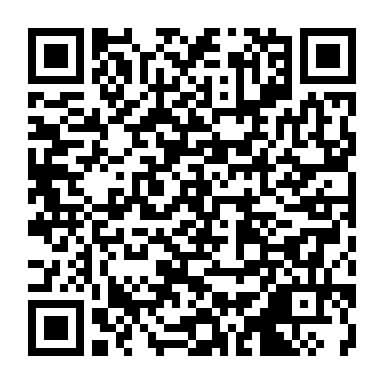 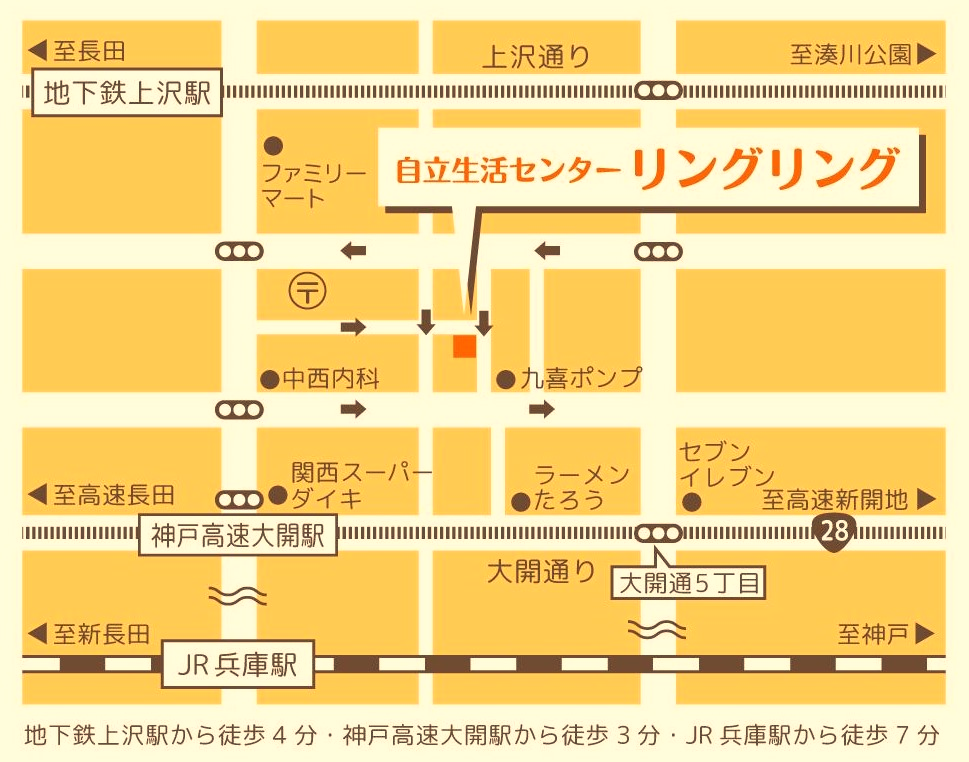 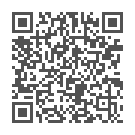 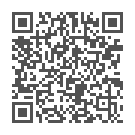 